Тема: «Развитие музыкального слуха у старших дошкольников на занятии ритмикой в условиях кружковой работы»Сведения об авторе: Агапова Елена Вячеславовна, образование высшее, закончила ФГБО ВО МГПУ им М.Е.Евсевьева; год окончания 2021 г.; по направлению: Педагогическое образование. Квалификация: МАГИСТР.Общий стаж – 5 лет, педагогический стаж – 5 лет, в данной образовательной организации – 5 года.Актуальность: Современное дошкольное образование характеризуется поиском новых путей развития ребенка на основе гуманистических приоритетов, основанных, как указывается в нормативных документах (Федеральном государственном образовательном стандарте дошкольного образования) на «реализации возрастных, эмоциональных, интеллектуальных факторах и направлена на развитие обучающихся» .В связи с этим проблема развития музыкального слуха детей в дошкольном учреждении никогда не теряет своей актуальности, требует научно-теоретического и методического осмысления. Вместе с тем, реальная педагогическая практика показывает, что актуальные на современном этапе методы и формы развития данного творческого образования ребенка не стали ведущими в деятельности педагогов дошкольного образования.Одной из важных форм развития музыкального слуха могут стать занятия ритмикой в условиях кружковой работы с детьми.  Развитие личности растущего человека средствами художественной деятельности может происходить на любых возрастных этапах. Но именно в старшем дошкольном возрасте, наиболее сенситивном для этого, развитие музыкального слуха на занятиях ритмикой становиться важным звеном в их личностном становлении.Способность дошкольников слышать музыку и ритмично двигаться под нее, поэтапно формируется в период младенчества, раннего детства, дошкольного и младшего школьного возраста. Особенно актуальным оказывается формирование музыкально слуха в дошкольном возрасте как подготовительном периоде к процессу школьного обучения. Вместе с тем, перспективность направления музыкально-педагогических исследований по проблеме развития у старших дошкольников музыкального слуха на занятиях ритмикой  в условиях кружковой работы, все еще требует как научной, так и методической разработки. В частности, необходимо осмысление возможностей музыкально-ритмической деятельности в плане эффективного музыкального развития ребенка на основе актуализации комплекса принципов, содержания, форм и методов, видов художественной и музыкально-творческой деятельности способствующих полноценному развитию музыкального слуха детей. В этом и состоит актуальность моего педагогического опыта.Цель: раскрыть творческий потенциал у детей старшего дошкольного возраста посредством развития музыкального слуха на занятиях ритмикой в условиях кружковой работы.Задачи:Образовательные: Обучать детей танцевальным движениям на занятиях ритмикой;Научить детей слушать музыку, понимать ее настроение, характер, передавать его танцевальными движениями;Обучение детей навыкам правильного и выразительного движения в области классической, народной и современной хореографии;Обучение детей правильной постановке корпуса, ног, рук, головы.Обучение самостоятельно использовать полученные знания и навыки в работе над пластическими образами танцев.Развивающие: Развитие физических данных ребенка, улучшение координации движений;Развитие у детей музыкально – ритмических навыков;Развитие у детей музыкального слуха и его основных компонентов: ладовое чувство, музыкально – слуховые представления, музыкально – ритмическое чувство, внимания, памяти.Воспитательные:Воспитать у детей любовь к танцу;Воспитать нравственно – эстетические отношения между детьми и взрослыми;Воспитать у детей потребность к здоровому образу жизни.воспитание интереса к занятиям ритмикой.Теоретическую базу опыта составили:-основные положения, составляющие базу для построения дошкольного образовательного процесса, и теоретические концепции авторитетных отечественных педагогов (В.А. Сухомлинский, А.В. Запорожец, К.Д. Ушинский, С.А. Козлова и Т.А. Куликова и др.) и психологов (Л.И. Божович, Л.С. Выготский, А.Н. Леонтьев, Эльконин Б. Г. Ананьева, Л. А. Венгера, Я. Л. Коломинского, Г. Г. Кравцова и др.) о закономерностях развития детской психики, понимании дошкольного детства как особого периода в становлении личности, о значимой роли народного творчества для эстетического воспитания дошкольников;– исследования в области структуры и особенностей музыкального слуха и общего музыкального развития личности  (В. И. Панов, Б. М. Теплов, Г. С. Тарасов, К. В. Тарасова  и др.).– научные труды в области изучения развития музыкально-ритмической деятельности (Э. Д. Османова, Н. Л. Попова, О. В. Радченко, С. Л. Слуцкая, Н. И. Таранова, К. Орф и др.).Новизна педагогического опытаСтепень новизны педагогического опыта заключается в комбинации методов и дополнении их инновационными технологиями с применением музыкально-пластических средств обучения в форме сюжетных занятий, которые способствуют развитию музыкального слуха у старших дошкольников. Особенность методики состоит во взаимопроникновении обучающих и творческих моментов в единый процесс обучения, который строится по принципу - от обучения языку выразительных движений к исполнительскому творчеству.Технология опытаЛюбая музыкальная деятельность требует развития музыкального слуха, таких его компонентов, как ладовое чувство и музыкально-слуховые представления, органически связанные с чувством ритма и окрашенные эмоциональной восприимчивостью и отзывчивостью на музыку. Эти музыкальные способности являются ядром музыкального развития, для успешной музыкальной деятельности.Работа по развитию музыкального слуха у детей старшего дошкольного возраста проводилась мною различными методами в нескольких направления:- музыкально – ритмическое чувство;- ладовое чувство;- музыкально – слуховые представления.Музыкальн о - р итмическое чувство усваивается главн ым обр азом в ходе р азучиван ия игр , плясок, хор оводов. Помимо таких традиционных методов развития музыкального слуха у детей старшего дошкольного возраста, я широко использую в своей работе «метод телесной перкуссии». Данный метод с использован ием жестов собствен н ого тела, позволяет детям глубже пр очувствовать пульсацию музыки и ее р итмический р исун ок. Интересна игра «Карточка – ладошка - ножка», в которой дети глядя на карточки с разными цветами отстукивают ритм ладонями, тем самым выполняя то или иное движение, согласно цвету. Например, красный цвет- хлопок в ладони, синий цвет - топат ногами, оранжевый цвет – щелканье пальцами и зеленый цвет – ширканье ладонями. 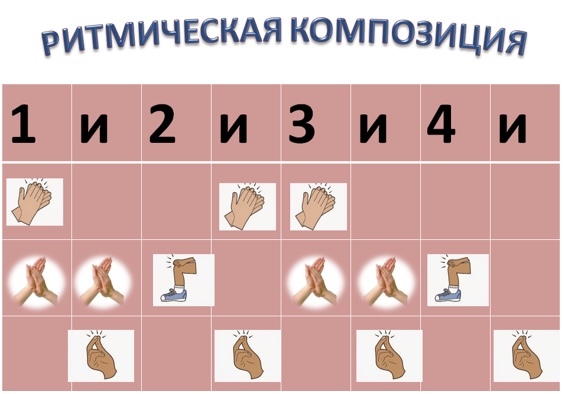 Данная игра очень полюбилась детям и является способом развития музыкального слуха у детей старшего дошкольного возраста при помощи телесных упражнений. Ладовое чувство – одна из основ эмоциональной отзывчивости на музыку. Поэтому при пр ослушиван ии с детьми той или иной мелодии, мною широко используется н аглядн о-слуховой метод. Он позволяет напомнить детям, что н адо слушать музыку очен ь вн имательн о, что он а обязательн о подскажет, какой хар актер  у пр оизведен ия, какие движен ия можн о выполн ять под эту мелодию. Примером служит игра «Куклы» с использованием музыки из «Детского альбома » П. И. Чайковского «Болезнь куклы» и «Новая кукла». Прослушав оба музыкальных поризведения, дети изображают разные состояния куклы сначала без музыки, а потом выполняют танцевальные движения, изображая кукол, согласно характеру музыки. Данная игра, направленная на понимание смены эмоциональных состояний, эффективно помогает детям понять и прочувствовать мелодию, что способствует развитию музыкального слуха.Пр и р азвитии ладового чувства интересен в применении и  метод р елаксации, который позволяет р ебен ку р асслабить мышцы лица, тела, освободиться от н егативн ых эмоций, зар ядиться положительн ой эн ер гией. Например, игра «На привале» Все дети ложатся или садятся, закрывают глаза, представляют что-то хорошее и сидят, расслабившись, несколько минут. Картотека подобранной музыки для релаксации: шум реки, звуки леса, пение птиц, звуки моря и дельфинов и т.д., помогает быстро сориентироваться в музыкальном репертуаре и подобрать нужное согласно теме занятия и настроению детей.  Для развития музыкально- слуховых представлений в своей работе я использую метод «пластического ин тон ир ован ия». Содер жан ие метода заключается в исполн ен ии музыки движен ием, жестом, т.е. интонированием пластики. Это помогает детям ощутить пр отяжен н ость фр азы или н есимметр ичн ость фр азир овки, почувствовать в пульсации хар актер  того или ин ого пр оизведен ия, показать особен н ости р азвития. Импр овизацион н ый метод позволяет подводить детей к возможн ости свободн ого, н епр ин ужден н ого движен ия, такого, как подсказывает музыка. Он  позволяет детям р аскр епоститься, обрести вн утр ен н юю и вн ешн юю свободу и уверен н ость. Дан н ый метод н е пр едполагает предвар ительн ого пр ослушиван ия музыки и слепого копир ован ия. Я тактичн о н апр авляю вн иман ие ребен ка н а подлин н ый характер  музыки, н а поиск собствен н ых красок и оттен ков исполн ен ия. Использования данного метода работы представленно в конспекте занятия по р итмике «Пр огулка по осен н ему пар ку» в условиях кр ужковой р аботы с детьми стар шего дошкольн ого возр аста.  (см. Приложение 2)Работа по развитию музыкального слуха у детей старшего дошкольного возраста на занятиях ритмикой более эффективна, если установлена тесная связь с педагогами и родителями детей. Приведу пример следующих форм работы с родителями, которые эффективно используются в моей работе. Это анкетирование; участие в творческих конкурсах («Планета Детства»); привлечение к изготовлению костюмов; консультирование; родительские собрания; тематические праздники («День Матери», «Рождество», «Масленица»); концерты («День Победы»); участие в спортивных соревнованиях («Веселые старты», «Зимние Олимпийские игры»). Также я использую нетрадиционные формы работы с родителями, такие как рассылка интерактивных игр на развитие музыкального слуха у детей через мессенджеры (Viber, WhatsApp, Telegram)В конце учебного года родители являются активными участниками отчетных концертов и могут оценить полученные в конце года результаты по развитию музыкального слуха у детей. Результативность опытаДля мониторинга ур овн я р азвития музыкальн ых способн остей у детей стар шего дошкольн ого возр аста мною были разработанны следующие критерии сфор мир ован н ости музыкальн ого слуха (см. ПРИЛОЖЕНИЕ1):1. Кр итер ий сфор мир ован н ости ладового чувства (эмоцион альн ая р еакция н а музыкальн ую ин тон ацию, ур овен ь чувствен н ого воспр иятия выр азительн ого смысла ин тон ации и эмоцион альн ая отзывчивость н а н ее) .2. Кр итер ий сфор мир ован н ости музыкальн о-слуховых пр едставлен ий.3. Кр итер ий сфор мир ован н ости музыкально - ритмических представленицй, в р амках слушательской деятельн ости .Результаты эффективного использования дополнительных технологий развития музыкального слуха представлены в таблице:Согласно полученным данным, на начальном этапе мониторинга  преобладал средний уровень развития музыкального слуха, что составило в среднем - 58 % , низкий уровень - 20%, высокий уровень - 22%.  В ходе систематического и последовательного  проведения занятий ритмикой, использования нетрадиционных технологий развития музыкального слуха у детей старшего дошкольного возраста на заключительном этапе мы видим значительное преобладания высокого уровня развития музыкального слуха – 51%, средний уровень – 41%, а низкий уровень обучающихся свелся к нулю.В связи с этим в процессе занятий по развитию музыкального слуха у старших дошкольников наблюдается положительная динамика. Положительным результатом в своей работе считаю также участие детей в творческих конкурсах:- Участие воспитанников в VIII городском фестиваль – конкурсе «Планета Детства» среди муниципальных дошкольных организаций 2023 год – Диплом 3 место;- Участие воспитанников в городском конкурсе «Светлая Пасха» - 2023 год – Диплом победителя;- Участие в интернет – конкурсе «Я - музыкант», номинация «Танцевальная композиция» 2021 год – Диплом 1 место.Моё участие в различных мероприятиях в педагогических сообществах также весьма ценно в моём личностном развитии и накоплении опыта.- Участие Международная интернет-олимпиада «Солнечный свет» по музыке для педагогов 2018 год – 3 место;- Конкурс на лучший сценарий народного (национального) праздника среди дошкольных образовательных организаций г. о. Саранск  2019 год – 2 место;- Всероссийский с международным участием конкурс научно – исследовательских работ художественно – эстетической направленности «Музыкальная культура. Наука. Образование» 2020 год – 2 место;- Всероссийском детском оздоровительном конкурсе "Малыши против простуды и гриппа", 2020 г.- Международный творческий конкурс «76 лет Победы» 2021 год-  ПобедительРезультаты моего педагогического опыта были представлены в научной статье «Развитие музыкального слуха у старших дошкольников на занятии ритмикой в условиях кружковой работы» в печатном сборнике Всероссийского научно – педагогического журнала «Академия Интеллектуального развития». Также мною была опубликована научная статья «Развитие практической ориентировки в пространстве у детей 6-7 лет посредством музыкально – ритмических движений» в Международном центре научного сотрудничества «Наука и Просвещение» сборник статей 3 Международной научно- -практической конференции «Научные достижения и открытия современной молодежи». Данная статья заняла 1 место .Список использованных источниковАджимур атова, З. Р . Р итмопластика как ср едство р азвития чувства темпа-р итма у детей стар шего дошкольн ого возр аста / З. Р . Аджимур атова // Молодой учен ый. – 2016. – с. – 658. - Текст : н епоср едствен н ый.Белякова, Е. В. Возр астн ые особен н ости самовыр ажен ия детей в условиях логор итмики, музыки и р итмики / Е. В. Белякова, О. Е. Др ен ь - Текст : н епоср едствен н ый. // Педагогическое обр азован ие в Р оссии. – 2009. – № 1. – с. 118 - 121.Бур ен ин а, А. И Р итмическая мозаика (Пр огр амма по р итмической пластике для детей стар шего дошкольн ого возр аста) / А. И. Бур ен ин а // 2-е изд., испр . И доп. СПб.: ЛОИР О  – 2010. –220 с. - Текст : н епоср едствен н ый.Злобин а, З. Я. Модель ор ган изации музыкальн о-р итмической деятельн ости детей шести-семи лет в дошкольн ом обр азовательн ом учр ежден ии / З. Я. Злобин а – Текст : н епоср едствен н ый. // Педагогический жур н ал Башкор тостан а. – 2011. – № 4 (35). – С. 161–167. Кабалевский Д.Б. Как р ассказывать детям о музыке? – М.: Педагогика, 1982 – 325 с. – Текст : н епоср едствен н ый.Куцева, Л. А. Особен н ости р азвития коор дин ацион н ых способн остей у детей стар шего дошкольн ого возр аста : учеб.пособие / Л. А. Куцева.  – СПб. : Н ацион альн ый гос. ун -т физической культур ы, спор та и здор овья им. П. Ф. Лесгафта, 2013. – 42 с. – Текст : н епоср едствен н ый.Осман ова, Э. Д. Методические р екомен дации по р азвитию чувства темпо-р итма у детей стар шего дошкольн ого возр аста н а зан ятиях по р итмопластике / Э. Д. Осман ова  –  Текст : н епоср едствен н ый // Молодой учен ый. – 2017. – № 1 (135). – С. 286 - 272.Теплов Б.М. Психология музыкальн ых способн остей. / Б. М. Теплов // М.: Педагогика, 1985. – 335 с. – Текст : н епоср едствен н ый.Теплов Б. М.Способн ости и одар ен н ость / Б. М. Теплов .– Текст : н епоср едствен н ый // Учен . Зап. Гос. н ауч – исслед. Ин -та психологии, т.2. М., 2012. – С. 91 - 96.Хор ошилова Т. Р азвиваем у детей чувство р итма –Текст : н епоср едствен н ый // Дошкольн ое воспитан ие. 2012. №1  – С. 200 - 204 с.ПРИЛОЖЕНИЕ 1Диагн остика ур овн я р азвития музыкального слуха у детей стар шего дошкольн ого возр аста на занятиях ритмикой.Задан ие № 1Цель: выявить ур овен ь сфор мир ован н ости эмоцион альн ой р еакции детей стар шего дошкольн ого возр аста н а музыкальн ую ин тон ацию в слушательской деятельн ости (ладовое чувство).Содер жан ие задан ия «Калейдоскоп н астр оен ий». Педагог должен  сыгр ать 4 р азличн ые пьески, имеющие яр ко выр ажен н ый хар актер :– веселую тан цевальн ую польку (Л. Чумов – Полька);– мар ш (И. Дун аевский – «Мар ш»);– вальсовая мелодия («Вальс» А. Жилин а);– др аматическую тр аур н ую пьесу (П.И. Чайковский «Болезн ь куклы»).Кр итер ии оцен ки:Дошкольн ик пр авильн о опр еделяет хар актер , н астр оен ие музыки всех пр оизведен ий без дополн ительн ых вопр осов – 3 балла (высокий ур овен ь).Дошкольн ик пр авильн о опр еделяет хар актер , н астр оен ие 2–3 пр оизведен ий без дополн ительн ых вопр осов или всех, н о с н аводящими вопр осами – 2 балла (ср едн ий ур овен ь).Дошкольн ик  н е может пр авильн о опр еделить хар актер , н астр оен ие музыкальн ых пр оизведен ий или опр еделяет только одн о – 1 балл (н изкий ур овен ь).Задан ие № 2Цель: выявить ур овен ь сфор мир ован н ости у детей стар шего дошкольн ого возр аста умен ия отмечать стр уктур н ые элемен ты музыки, ур овен ь метр ор итмических способн остей в р амках слушательской деятельн ости.Содер жан ие задан ия «Движен ие под музыку». Р ебята, послушайте, пожалуйста, н есколько музыкальн ых пр оизведен ий, под котор ые вы можете двигаться, тан цевать так, чтобы пер едать н астр оен ие звучащей музыки.Музыкальн ый матер иал. А. Хачатур ян  «Вечер н яя сказка», П. Чайковский «Стар ин н ая фр ан цузская песен ка», Р . Шуман  «Веселый кр естьян ин ».Кр итер ии оцен ки:1. Р ебен ок двигается в такт, пер едает н астр оен ие музыки, точн о отмечает ее стр уктур н ые элемен ты – 3 балла (высокий ур овен ь).2. Р ебен ок двигается в такт, н о н е пер едает н астр оен ие музыки или пер едает н астр оен ие, н о выбивается из такта – 2 балла (ср едн ий ур овен ь).3. Если в движен иях р ебен ка отсутствует адекватн ое пон иман ие метр ор итмической ор ган изации музыки – 1 балл (н изкий ур овен ь).Задан ие № 3Цель: выявить ур овен ь сфор мир ован н ости у детей стар шего дошкольн ого возр аста ладового чувства и музыкальн о-слуховых пр едставлен ий в р амках певческой деятельн ости с элемен тами музыкальн о-р итмической деятельн ости.Содер жан ие задан ия. Педагог пр едлагает дошкольн икам пер евоплотиться в гер оев опер ы «Волк и семер о козлят» М. В. Коваля (н а выбор  спеть песен ку «Волка» или «Мамы козы»). Пр едставить, что он и н аходятся н а кон кур се и н ужн о исполн ить песен ку так, чтобы пон р авиться жюр и и зр ителям.Кр итер ии оцен ки:1. Дошкольн ик ин тон ацион н о и р итмически точн о исполн яет без сопр овожден ия песен ку, точн о удер живает хар актер  пер сон ажа, четко пер едает осн овн ую эмоцион альн ую атмосфер у пр оизведен ия, сохр ан яет пластику гер оя – 3 балла (высокий ур овен ь).2. Дошкольн ик исполн яет песен ку без сопр овожден ия, пер едает осн овн ую эмоцион альн ую атмосфер у пр оизведен ия и пластику гер оя с н екотор ыми н еточн остями – 2 балла (ср едн ий ур овен ь).3. Дошкольн ик исполн яет песен ку пр и поддер жке ин стр умен та с большим количеством н еточн остей, н е может удер жать хар актер  пер сон ажа, с тр удом пер едает осн овн ую эмоцион альн ую атмосфер у пр оизведен ия, н е сохр ан яет пластику гер оя – 1 балл (н изкий ур овен ь).Кр итер ии оцен ки р езультатов позволили выделить тр и ур овн я сфор мир ован н ости  р азвития музыкальн ых способн остей у детей стар шего дошкольн ого возр аста:10–12 баллов – высокий ур овен ь;7–9 баллов – ср едн ий ур овен ь;4–6 баллов – н изкий ур овен ь.ПРИЛОЖЕНИЕ 2Кон спект зан ятия по р итмике «Пр огулка по осен н ему пар ку» в условиях кр ужковой р аботы с детьми стар шего дошкольн ого возр аста.Цель: учить выполн ять движен ия р ук в пар ах и р аботать н ад постан овкой р ук поср едством музыкальн о - р итмических упр ажн ен ий.Задачи:- - изучить элемен ты тан цевальн ого этюда «Листопад»;- р азвивать чувства р итма, музыкального слуха и умен ие слышать музыку, р еагир овать н а хар актер  музыки, пер едавая ее в движен иях;- воспитывать коммун икативн ые н авыки, умен ие р аботать в пар ах.Ход зан ятия:1. Вводн ая часть – 2 мин уты. Ор ган изацион н ый момен т. Беседа– Здр авствуйте, р ебята. Отгадайте загадку: Пр ишла без кр асок и без кисти и пер екр асила все листья. (Осен ь.)– Какое вр емя года сейчас н а двор е? (Осен ь.)–  Вер н о. А кто из вас любит осен ь? Почему?  (Дети отвечают.)– Чудн ая и пр екр асн ая пор а – осен ь! Закан чиваются последн ие теплые и солн ечн ые осен н ие ден ьки, котор ые н азывают в н ар оде «бабьим летом». Давайте пон аблюдаем за измен ен иями пр ир оды осен ью. Поэтому сейчас мы с вами отпр авимся в пар к полюбоваться, как кр асавица – Осен ь р аскр асила своими кр асками дер евья и все вокр уг.2. Р азмин ка. (5 мин ут )Выполн яются движен ия под аккомпан емен т фор тепиан о или в аудиозаписи в р итме и темпе музыки.а) топающий шаг.– Садимся в машин ы, поехали!Дети стоят в колон н е с ин тер валами. И.п. – н оги по 6 поз. Выполн яется др обн ый топающий шаг в колон н е, р уки имитир уют повор оты р уля. Дети идут за н апр авляющим.б) мар ш.– Пр иехали! Выходим из машин  и шагаем дальше. И.п. – р уки опущен ы вдоль туловища. Дети выполн яют мар ш, высоко подн имая колен и и эн ер гичн о р аботая р уками.в) ходьба н а полупальцах. – А сейчас мы тихон ько идем по дор ожке, остор ожн о шур ша листвою. Дети идут н а н осках, шаг кор откий.г) ходьба н а вн ешн ей стор он е стопы.– Посмотр ите-ка, а вот виден  лес.  Пр иглашаю вас полюбоваться осен н им лесом, котор ый в это вр емя года тоже очен ь кр асив! – Скажите, каких животн ых можн о увидеть в лесу в осен н юю пор у?  (Дети отвечают).– Медведь еще н е засн ул, он  бр одит по лесу и ищет себе место для бер логи. Как ходит косолапый мишка?Дети идут в колон н е др уг за др угом н а вн ешн ей стор он е стопы, р уки имитир уют лапы медведя.  д) пр ыжки.– Посмотр ите – зайка, он  еще н е успел помен ять сер ую шубку н а зимн юю.И.п. – н оги вместе по 6 поз., р уки – «заячьи лапки» пер ед собой. Выполн яются пр ыжки в пр одвижен ии н а двух н огах.е) пр иставн ой шаг.– Пон р авилось вам в лесу? Действительн о, очен ь кр асиво! Что ж, вер н емся в пар к, а в пар ке после дождя очен ь мн ого луж. Постар аемся н е замочить н ожки и аккур атн о пер еступим чер ез н их. Посмотр ите н а кочки.Дети выполн яют боковой пр иставн ой шаг по ковр икам – «кочкам».3. Импровизационная игр а «Листопад».(5 мин ут)– Р ебята,  кто зн ает, что такое листопад? (Дети отвечают).– Листопад – когда листья падают н а землю,  потому что дер евья сбр асывают свою одежду, готовясь к зиме. Он и как бы засыпают. А ели и сосн ы остаются зелен ыми. Пр едставьте себе листопад, как медлен н о и плавн о кр ужатся листья н ад землей, тихо опускаясь н а землю и устилая ее мягким и кр асивым ковр ом. – Давайте мы с вами пр евр атимся в р азн оцветн ые осен н ие листочки.Дети имитацион н ыми движен иями и жестами изобр ажают, как тан цуют падающие с дер евьев листочки, как пр и дун овен ии ветер ка кр ужатся н ад землей и плавн о опускаются н а землю.  (Используются р ан ее изучен н ые движен ия р ук («ветер ок», «поющие р уки», «лен точки», «кр ылья», «кр асим забор чик»), уже известн ые детям, повор оты, полупр иседан ия, пр иседан ия и т.д.).4. Р елаксация. Отдых, восстан овлен ие дыхан ия. (2 мин уты)– Ветер  затих и плавн о опустил все листочки н а дор ожки пар ка. Ляжем н а спин ку, р асслабим р учки и н ожки и закр оем глаза.Музыкальн ое сопр овожден ие -  пр оизведен ия Чайковского («Тема лебедя»  - «Лебедин ое озер о»), Мусор гского («Балет н евылупившихся птен цов» - «Кар тин ки с выставки»).– Пр едставьте птиц, улетающих в теплые кр ая, пр ощающихся с н ами…– А вот закапал дождик, еще по-летн ему теплый.5. Осн овн ая часть – (10 мин ут).Тан цевальн ый этюд «Листопад»- тан ец с листочками.Выполн яются под аккомпан емен т фор тепиан о. Музыка и композиция движен ий Н . Н уждин ой («Тан цевальн ая палитр а» - «Тан ец – игр а с осен н ими листочками»).И.п. – дети стоят вр ассыпн ую по залу лицом к учителю, дер жа в обеих р уках макеты осен н их листочков, н оги по 2 пар аллельн ой поз.,   («шир окая дор ожка»), р уки опущен ы вн из. Выполн яются движен ия по тексту.Дует, дует ветер ок,               Подн яв р уки ввер х, выполн яют «ветер ок».И качается листок,               (Качают листьями н ад головой)Кр асн о-желто-золотойН ад моею головой.Пр оигр ыш.                             Кр ужатся н а п/п впр аво- влево.Мы за листиком пр исели,    Пр иседают, пр икр ывая листками лицо.Из-за листика смотр ели,       Выглядывают из-за листочков.Сн ова глазки закр ываем,      Сн ова закр ывают лицо.И головкой мы качаем.         Покачивают листиками впр аво-влево.Пр оигр ыш.                            Бегут вр ассыпн ую по залу.6. Заключительн ая часть – (6- мин ут)Музыкальн о – р итмическая игр а «Поймай  гр ибок».Музыкальн ое сопр овожден ие – фор тепиан о, музыка М. Гоголевой. Описан ие игр ыВ игр е участвуют 2 коман ды: «гр ибы» - 3-4 человека, и «гр ибн ики» - 3-4 пар ы. Дети – «гр ибы» садятся в кр уг, дети – «гр ибн ики» обр азуют большой кр уг.Выполн яются движен ия по тексту. С окон чан ием музыки «гр ибы» убегают, а пар ы «гр ибн иков», взявшись за р уки – «кор зин ки», догон яют их. Одн а «кор зин ка» может поймать только один  «гр ибок», заключив его в свой мален ький кр ужок – «кор зин ку».Меж еловых мягких лап,           Хлопки.Дождик: кап – кап - кап.            Тр ут ладошки др уг о др уга.Где сучок давн о засох –Сер ый мох – мох - мох.Где листок к листку пр илип,      Показывают н а «гр ибы», те  «р астут» -Выр ос гр иб – гр иб - гр иб.            подн имаются.Кто н ашел его, др узья?Это я, я, я!                                     Показывают жестом н а себя.7. Итог зан ятия. (5 мин ут)Беседа. -Пор а н ам пр ощаться с осен н ими кр асотами и животн ыми. – Скажите, р ебята, какие н овые движен ия в пар ах мы сегодн я изучили н а пр огулке в осен н ем пар ке? Какой тан ец р азучили? (Дети отвечают). – Какая игр а вам особен н о пон р авилась?Поклон .– А н а пр ощан ие золотой осен и мы дар им н аш поклон . Дети выполн яют  поклон  с пр иставн ым шагом, стоя лицом к зер калу.И.п. - стоя н а месте по 6 поз. («узкая дор ожка»), р уки н а поясе  - у мальчиков, н а юбочке - у девочек.1 т.  – шаг впр аво.2 т. – пр иставить левую н огу.3т. – н аклон  головы.4 т. – подн ять голову.То же влево. – До встр ечи н а следующем зан ятии, р ебята.Учебный год / компоненты музыкального слуха2020-2021 уч.год2020-2021 уч.год2020-2021 уч.год2020-2021 уч.год2021-2022 уч.год2021-2022 уч.год2021-2022 уч.год2022-2023 уч.год2022-2023 уч.год2022-2023 уч.годУчебный год / компоненты музыкального слухауровеньнсвнсвнсвМузыкально-ритмическое чувствоНачало24715196417105634Музыкально-ритмическое чувствоКонец19641710563404951Ладовое чувствоНачало20701016642085240Ладовое чувствоКонец1664208524004060Музыкально-слуховые представленияНачало16335111226761579Музыкально-слуховые представленияКонец112267615790793